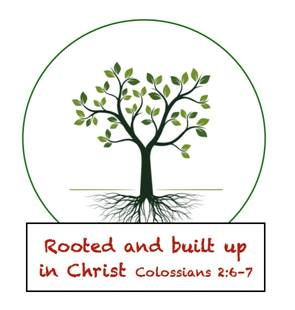 February 3, 2020,Greetings Senior Kindergarten Parents and Friends,I hope everyone had a wonderful weekend and enjoyed some outside time on Sunday. It’s hard to believe, but Tuesday is our 100th day of school. I am looking forward to meeting with you on Thursday to talk about what we have accomplished so far and things we will be covering for the remainder of the school year.Quote of the Week:  Grace: Ms. Johnson, I feel like I have too much ear wax in my ear.Reading:  This week we are working on week 3 in unit 5. We are focusing on 2 letters this week /Ff & Rr/. We will also have 2 high frequency words this week /he & with/. We will also work on some 100th day reading and writing activities.Math:  Last week we finished our assessment on Topic 7 subtraction. Because addition and subtraction are huge concepts for early math learners, we will continue to practice in topic 8. As we move through the remainder of our math book, addition and subtraction will be the 2 concepts that we will continue working on. This week we will also work on 100th day of school math and skip counting to 100 by 10’s.Science:  Although the Groundhog did not see his shadow, we will be learning more about these little furry friends and the story of Groundhog Day.Social Studies: As we begin to prepare for the invention fair, we will be looking at inventors who made a difference in our world. To celebrate Black History Month, we will focus on an African American inventor weekly. We will continue to look at inventors from all walks of life during the month of March and early April.Religion:  This week we will learn about John the Baptist.Other Items:Last week you should have gotten a parent letter with a baggie attached. Every year on the 100th day of school, the Senior Kindergarten makes a special 100th day trail mix. It includes 100 pieces of something from each student. I also included a list on safe snacks for our class. I am including the list again, below. The baggie containing the 100 pieces can start coming in on Monday. On Tuesday we will count, draw and add how many pieces will go into our special snack mix. Please let me know if you have any questions ASAP.100th Day List Popcorn Raisins Cheese Crackers Goldfish Pretzels Skittles Gummy bears Fruit snacks Cheerios Rice Chex Cereal Wheat Chex Cereal Corn Chex Cereal Chocolate Chips Mini Oreos Plain M & M’s Marshmallows Lucky Charms Cereal Mini Hersey Kisses Next Friday on Valentine’s Day and we will be decorating boxes to hold treats and cards. If you could send in a shoebox for decorating it would be great. I am hoping to get a box for every child. If we can’t do this, we will have to use bags instead. Students can bring in treats for friends, the 100th day of school list includes lots of options for safe treats. I will add more in next week’s newsletter.As a class, we have been really struggling with listening. In addition to this happening in our class I have gotten reports from both Mrs. Dennen and Ms. Holm about this. As a result, we have had several consequences including losing a music period and Fun Friday games. Last week I said that the invention fair was in March. It is scheduled for Wednesday and Thursday April 8th and 9th.  I will have more information for your as we get closer to those dates.Important Dates: 02/04-100th Day of School02/06-Early Dismissal for Parent Teacher Conferences02/07- No School (Teacher Professional Development Day)02/14- Valentine’s Day Party02/14- Hot Lunch and School Spirit DayHave a Great WeekIn Him Who Loves Us AllJackie Johnson-Lindmark                                                                 